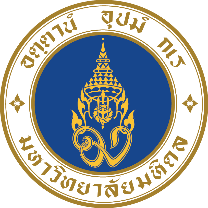 แบบเสนอขอรับเงินรางวัลผลงานตีพิมพ์ผลงานในวารสารวิชาการระดับชาติและระดับนานาชาติประจำปีงบประมาณ 2564 ชื่อบทความวิชาการ 	รายละเอียดของวารสารวิชาการ ชื่อวารสาร 	ปีที่/Volume 	ฉบับที่/Issue 			 เล่มที่/No. 	เดือน   	ปี	 หน้า 	ผู้เสนอ ชื่อ-สกุล (นาย/นาง/นางสาว) 	ตำแหน่งทางวิชาการ 	สาขาวิชา 	โทรศัพท์ 			โทรสาร 	โทรศัพท์มือถือ	E-mail Address 	สถานะในบทความวิชาการเป็น First Author and/or Corresponding AuthorSecond Author and others (โปรดระบุการทำผลงานของผู้เสนอขอรับเงินรางวัลผลงานตีพิมพ์ ของผลงานที่ขอรับเงินรางวัล) มีความประสงค์จะขอรับทุนสนับสนุนการตีพิมพ์ผลงานวิชาการในวารสารวิชาการ 	ระดับนานาชาติ  เงินรางวัลของผลงานที่ได้รับการตีพิมพ์ในวารสารวิชาการระดับนานาชาติ      ให้พิจารณาจากการจัดอันดับวารสารซึ่งแบ่งกลุ่มตามค่าควอร์ไทล์ของวารสารในแต่ละสาขาวิชา และเป็นค่าควอร์ไทล์ที่ปรากฏในฐานข้อมูล SJR (SCImago Journal & Country Ranking) หรือ ฐานข้อมูล Journal Citation reports (JCR) หรือ Top 10 Percentile ที่ปรากฎอยู่ในฐาข้อมูล SciVal Top 10 Percentile	 Q1	   	 Q2	 Q3	  		     Q4   	ระดับชาติ  เงินรางวัลผลงานที่ได้รับการตีพิมพ์ในวารสารวิชาการระดับชาติ ให้พิจารณา            จากการจัดอับดับวารสารที่อยู่ในฐานข้อมูลระดับชาติที่ได้รับการรับรองโดย สกอ. (TCI-กลุ่ม 1 สาขามนุษยศาสตร์และสังคมศาสตร์)First Author and/or Corresponding AuthorSecond Author and othersรายละเอียดของบัญชีเงินฝากสำหรับโอนเงินทุนสนับสนุน หากได้รับทุนสนับสนุนการตีพิมพ์ผลงานวิชาการ ข้าพเจ้าขอรับรางวัลฯดังกล่าว โดยโอนเงินเข้าบัญชี  	บัญชีเงินฝากธนาคารไทยพาณิชย์  (บัญชีเงินเดือน) ชื่อบัญชี นาย/นาง/นางสาว....................................... นามสกุล...............................................                        เลขบัญชี.....................................................................สาขา......................................................เอกสารประกอบการพิจารณา (โปรดทำเครื่องหมาย  หน้าเอกสารที่จัดส่ง และจัดทำเป็นเอกสารแนบ)	สำเนาบทความวิชาการที่ได้รับการตีพิมพ์ในวารสารวิชาการ (เอกสารหมายเลข	) เอกสารอื่น โปรดระบุ		ขอรับรองว่าบทความวิชาการนี้ไม่เคยได้รับเงินรางวัลผลงานการตีพิมพ์เผยแพร่ จากมหาวิทยาลัยมหิดล  วิทยาเขตกาญจนบุรี หรือหน่วยงานอื่นมาก่อน	ลงชื่อ 	(	)ผู้ขอรับเงินรางวัลผลงานตีพิมพ์	วันที่ 	 เดือน 	พ.ศ. 	ชื่อ-สกุลAuthor Affiliation1.2.3.